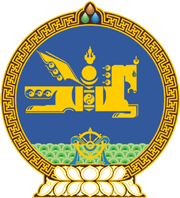 МОНГОЛ УЛСЫН ХУУЛЬ2022 оны 06 сарын 28 өдөр                                                                  Төрийн ордон, Улаанбаатар хот   ЗЭВСЭГТ ХҮЧНИЙ ТУХАЙ ХУУЛЬД    НЭМЭЛТ ОРУУЛАХ ТУХАЙ	1 дүгээр зүйл.Зэвсэгт хүчний тухай хуулийн 7 дугаар зүйлийн 7.2 дахь хэсгийн “дотоодын цэрэг,” гэсний дараа “шүүхийн шийдвэр гүйцэтгэх,” гэж нэмсүгэй. 2 дугаар зүйл.Энэ хуулийг 2022 оны 06 дугаар сарын 28-ны өдөр баталсан Шүүхийн шийдвэр гүйцэтгэх тухай хуульд өөрчлөлт оруулах тухай хууль хүчин төгөлдөр болсон өдрөөс эхлэн дагаж мөрдөнө. МОНГОЛ УЛСЫНИХ ХУРЛЫН ДАРГА 				Г.ЗАНДАНШАТАР